REPUBLIQUE DU SENEGAL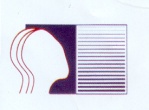 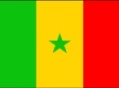 Un Peuple - Un But - Une FoiMINISTERE DE L'EDUCTAION NATIONALEInspection d’Académie de LougaCentre régional de Formation des personnels de l’Education de LougaTel : 339671247Grille d’observation de prestation d’élèves-maîtres (Année 201  )1 –IdentificationPrénoms et Nom :……………………………………………………………………………………………………Ecole de : ……………………………………………………………………………………………………………Etape /niveau ou cours :……………Maître-formateur :……………………………..Activité :…………………..2.PréparationTSSPSPTSObservations2.1 . Ecrite2.1.1.Fiche : PrésentationStructuration 2.1.2. Objectif : conformité aux programmesOpérationnalité 2.2. MatérielleDisponibilité du matérielNombre AdéquationPersonnalisation 2.3. MentaleMémorisation de la fiche 3. Organisations du travailOrganisation traditionnelle Organisation en groupesImpact sur l’activité des élèvesImpact sur l’atteinte des objectifs4. Activités pédagogiques   4.1. VérificationLeçon précédentePré requisDémarche suivie 4.2. AcquisitionAnnonce de l’objectifChoix de la situation d’apprentissageMise en situationGestion du tempsPartage des productionsAnalyse des productionsRécapitulations et généralisationsPropositions de réinvestissementMaîtrise des contenusEfficacité des techniquesUtilisations des matériels5. Climat de travailEchange Maître-ElèveEchange Elève - -Elève6. EvaluationAdéquation évaluation/objectifs                          Temps pour évaluer                           Correction des erreurs                          Degré d’atteinte des objectifs                       Pertinence des exercices